Additif À la coopÉration internationale en matiÈre d’examenDocument établi par le Bureau de l’UnionAvertissement : le présent document ne représente pas les principes ou les orientations de l’UPOV	Le présent additif vise à rendre compte des faits nouveaux intervenus à la trente-septième session du Groupe de travail technique sur les systèmes d’automatisation et les programmes d’ordinateur (TWC) concernant la coopération internationale en matière d’examen de la distinction, de l’homogénéité et de la stabilité (DHS).	Le TWC a examiné le document TWP/3/14 “Coopération en matière d’examen” (voir les paragraphes 94 à 100 du document TWC/37/12 “Compte rendu”).	Le TWC a pris note portant sur la situation actuelle des membres de l’Union par rapport à la coopération en matière d’examen, comme indiqué dans l’annexe du document TWP/3/14.	Le TWC a noté que le Bureau de l’UPOV inviterait les représentants du Conseil à identifier les personnes à contacter pour la coopération internationale en matière d’examen DHS et que les informations reçues seraient mises à disposition sur le site Web de l’UPOV.	Le TWC a noté que le thème de la coopération internationale en matière d’examen DHS serait présenté dans le cadre du point de l’ordre du jour intitulé “Coopération en matière d’examen” au cours du déroulement normal des sessions pour que le TWP puisse expliquer les possibilités existantes de coopération entre les membres de l’UPOV.	Le TWC a constitué des groupes de discussion chargés de se pencher sur les difficultés techniques qui ont empêché la coopération en matière d’examen DHS et de proposer des solutions pour y remédier.	Le TWC a pris note des difficultés techniques ci-après soulevées par les participants des groupes de discussion :  	Le TWC a pris note des propositions ci-après formulées par les participants des groupes de discussion pour remédier aux difficultés techniques soulevées :[Fin du document]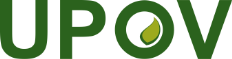 FUnion internationale pour la protection des obtentions végétalesComité techniqueCinquante-cinquième session
Genève, 28 et 29 octobre 2019TC/55/10 Add.Original:  anglaisDate:  20 octobre 2019Différences de tailles et de compositions des collections de variétésDifférences de protocoles pour les marqueurs moléculaires Différences de critères pour l’évaluation de la distinctionDifférences de principes directeurs d’examen nationauxBarrières linguistiquesExigences phytosanitairesDifficultés dans les procédures administrativesÉlaboration de la structure générale des bases de donnéesPrincipes directeurs pour l’élaboration des bases de données Validation des données pour les profils SNP de variétés de différentes plantesÉlaboration d’une plateforme pour l’harmonisation des séries de SNP et logiciels correspondantsÉchange d’informations sur les machines et le matériel utilisés pour l’examen DHSMoyens électroniquesPlateforme harmonisée en XMLEnsemble de données sur les plantes dans le nuageMise au point et utilisation conjointes des moyens électroniquesPasseport ADN pour l’identification des variétés et l’application des droits